APPLICATION FOR EMPLOYMENT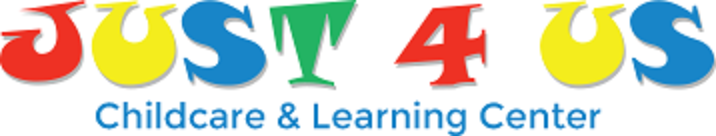                                                                                                  		  Employment info: just4usemployment@gmail.com         www.just4uschildcare.com     St. Charles locations:		            		 St. Peters location:	                   O’Fallon location: 	 1579 S Old Hwy 94	 2559 Raymond Dr.       	           3011 Mid Rivers Mall Dr.		192 Frontier Park Dr.  	 St. Charles, MO 63303	 St. Charles, MO 63301	           St. Peters, MO 63376		O’Fallon, MO 63366 	 Ph. (636) 925-2400              Ph. (636) 493-6030	           Ph. 636-387-1114			Ph. (636) 978-8887 	 Fax (636) 925-0500	 Fax (636) 493-6031						Position applying for: ______________________  Preferred wage? $____/hr      Application Date: ____________Applicant InformationLast Name: __________________________    First Name:_____________________________  Middle Name: _________________List other names used: __________________________________  Nickname: _________________________________________Street Address: ___________________________________   City/State/Zip:___________________________________________Phone number: ________________________________   cell   home   check here if OK to leave a messageSocial Security number: _________________________   Email address: ______________________________________________Have you ever applied to Just 4 Us before?   Yes   No  If yes, which location? Hwy 94  Raymond Dr  Frontier  Mid RiversHave you ever worked for Just 4 Us?  Yes   No  If yes, which location? Hwy 94  Raymond Dr Frontier  Mid Rivers   BryanHow did you hear about Just 4 Us?Employee referral – first and last name of employee: ________________________________________________________________From one of the following:            Previously employed                                                          Sign on building/van                                                  Just 4 Us website            Indeed                                                                                   Walk in/word of mouth                                                                   Social Media            Glassdoor                                                                              Job fair                                                                                             Facebook            Craigslist                                                                                Jobs.MO.gov                                                                             Twitter            Other online job board: _____________________       Newspaper/magazine_____________________          LinkedIn            College job board: (list school) ___________________________________________________________            College instructor: (name)  ______________________________________________________________            High School teacher/counselor (name) ____________________________________________________            Other: ______________________________________________________________________________Please read carefully before answering:The Civil Rights Act of 1964 and other federal laws prohibit discrimination in employment because of race, color, creed, religion, sex, national origin, age, citizenship, disability, veteran status, sexual orientation, or familial status. The following information is needed for the position for which you are applying, for a legally permissible reason, including but not limited to security requirements, affirmative action, a bona fide occupational qualification, or business necessity.Are you age 18 or older?   Yes   No     Employment is subject to verification of minimum legal age. Some positions require age 21 or older.Are you legally entitled to work in the United States?   Yes   No Based on the job description/posted requirements, are you able to perform the duties of the position you’re applying for? Yes NoDo you have a current driver’s license?    Yes   No   Type:  regular   class E    otherDo you have a clean driving record?  Yes   No   If no, describe: ______________________________________________________Have you ever been convicted of a felony?   Yes   No   If yes, explain: ________________________________________________Are you able to pass a criminal background check?   Yes   No     Employment History List current or most recent first. Attach additional sheets if necessary**Resumes may be attached but to not replace the information requested**Employment History List current or most recent first. Attach additional sheets if necessary**Resumes may be attached but to not replace the information requested**Employment History List current or most recent first. Attach additional sheets if necessary**Resumes may be attached but to not replace the information requested**Employment History List current or most recent first. Attach additional sheets if necessary**Resumes may be attached but to not replace the information requested**Business name:Business name:Business phone (required):Ending salary:$                   per Employment Dates:FROM:                  TO:  currently employedCity and State of business:Supervisor’s namePosition HeldDescription of job duties:Description of job duties:Description of job duties:Description of job duties:Reason for leaving?May we contact?   Yes   No   If no, why not?  Reason for leaving?May we contact?   Yes   No   If no, why not?  Reason for leaving?May we contact?   Yes   No   If no, why not?  Reason for leaving?May we contact?   Yes   No   If no, why not?  Business name:Business name:Business phone (required):Ending salary:$                   per Employment Dates:FROM:                  TO:  currently employedCity and State of business:Supervisor’s namePosition HeldDescription of job duties:Description of job duties:Description of job duties:Description of job duties:Reason for leaving?May we contact?   Yes   No   If no, why not?  Reason for leaving?May we contact?   Yes   No   If no, why not?  Reason for leaving?May we contact?   Yes   No   If no, why not?  Reason for leaving?May we contact?   Yes   No   If no, why not?  Business name:Business name:Business phone (required):Ending salary:$                   per Employment Dates:FROM:                  TO:  currently employedCity and State of business:Supervisor’s namePosition HeldDescription of job duties:Description of job duties:Description of job duties:Description of job duties:Reason for leaving?May we contact?   Yes   No   If no, why not?  Reason for leaving?May we contact?   Yes   No   If no, why not?  Reason for leaving?May we contact?   Yes   No   If no, why not?  Reason for leaving?May we contact?   Yes   No   If no, why not?  Please explain any gaps in employment: __________________________________________________________________________________________________________________________________________________________________________________________________________________________________________________________________________________________________________________________________________________________________________________________________________________Other Related ExperiencePlease list any other related experience, including volunteer work, student teaching, etc. ___________________________________________________________________________________________________________________________________________________________________________________________________________________________________________________________________________________________________________________________________________________________________________EducationEducationEducationEducationName and location of schoolDid you graduate?Course of StudyHigh School/GED  Yes     No  College  Tech/Vocational  Yes     No  College  Graduate school  Yes     NoSpecial skills or CertificationsSpecial skills or CertificationsSpecial skills or CertificationsSpecial skills or CertificationsDo you have any special certifications, training or skills that are relevant to the position you are applying for? Please list and describe: __________________________________________________________________________________________________________________________________________________________________________________________________________________________Do you have any special certifications, training or skills that are relevant to the position you are applying for? Please list and describe: __________________________________________________________________________________________________________________________________________________________________________________________________________________________Do you have any special certifications, training or skills that are relevant to the position you are applying for? Please list and describe: __________________________________________________________________________________________________________________________________________________________________________________________________________________________Do you have any special certifications, training or skills that are relevant to the position you are applying for? Please list and describe: __________________________________________________________________________________________________________________________________________________________________________________________________________________________AvailabilityAvailabilityAvailabilityAvailabilityAvailabilityPlease list the times you are available to work each day between 6 am and 12 midnight:Please list the times you are available to work each day between 6 am and 12 midnight:Please list the times you are available to work each day between 6 am and 12 midnight:Please list the times you are available to work each day between 6 am and 12 midnight:Please list the times you are available to work each day between 6 am and 12 midnight:Start timeEnd timeAre you available to work overtime?   Yes   NoMondayAre you available to work evenings?   Yes     NoTuesdayAre you interested in  Part time    Full time    Summer onlyWednesdayComments regarding availability:ThursdayComments regarding availability:FridayI would be able to start:   ASAP    After 1 week                                                 After 2 weeks     after 30 daysI would be able to start:   ASAP    After 1 week                                                 After 2 weeks     after 30 daysReferencesReferencesReferencesPlease provide the name, email address and daytime phone number of 3 work related references who have specific knowledge of your skills, abilities, and experience related to the position you are applying for.  If you do not have any work experience, please list instructors, clergy, or other individuals who can vouch for your character.  Please do not include family members. Please provide the name, email address and daytime phone number of 3 work related references who have specific knowledge of your skills, abilities, and experience related to the position you are applying for.  If you do not have any work experience, please list instructors, clergy, or other individuals who can vouch for your character.  Please do not include family members. Please provide the name, email address and daytime phone number of 3 work related references who have specific knowledge of your skills, abilities, and experience related to the position you are applying for.  If you do not have any work experience, please list instructors, clergy, or other individuals who can vouch for your character.  Please do not include family members. NameEmail and daytime phone number Current supervisor   Previous supervisor Current coworker     Previous coworker Instructor/teacher    Other________________ Current supervisor   Previous supervisor Current coworker     Previous coworker Instructor/teacher    Other________________ Current supervisor   Previous supervisor Current coworker     Previous coworker Instructor/teacher    Other________________Pre-employment Statement – please read and signThe information I have provided on this application is true and complete to the best of my knowledge. Any misrepresentation or omission of any fact in any of my application materials or during my interview may result in my application not being considered further, or if employed, termination from employment.Any offer of employment I receive is contingent upon successful completion of the company’s pre-employment screening process, which includes receipt by the company of satisfactory reference checks and that I must successfully pass a background check, motor vehicle check, physical examination, and tuberculosis check. I understand that some or all of the associated costs for these items may be my responsibility.I agree, if hired, to comply with the policies, rules, regulations, and procedures of the company. I further understand that my employment can be terminated, with or without cause or notice, at any time, at the option of either the company or myself. I authorize and request that all of my present and former employers furnish information about my employment record, including reason for termination, performance, abilities, and other qualifications for employment, and hereby release them from any and all liability for damages arising from furnishing the requested information.Signature: ___________________________________________________________________   Date: ______________________